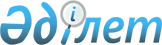 Тереңкөл аудандық мәслихатының 2019 жылғы 27 желтоқсандағы "2020 - 2022 жылдарға арналған Тереңкөл ауданының ауылдық округтерінің бюджеті туралы" № 1/53 шешіміне өзгерістер енгізу туралыПавлодар облысы Тереңкөл аудандық мәслихатының 2020 жылғы 20 қазандағы № 1/62 шешімі. Павлодар облысының Әділет департаментінде 2020 жылғы 29 қазанда № 7001 болып тіркелді
      Қазақстан Республикасының 2008 жылғы 4 желтоқсандағы Бюджет кодексінің 106-бабы 4-тармағына, Қазақстан Республикасының 2001 жылғы 23 қаңтардағы "Қазақстан Республикасындағы жергілікті мемлекеттік басқару және өзін-өзі басқару туралы" Заңының 6-бабы 1-тармағының 1) тармақшасына сәйкес Тереңкөл аудандық мәслихаты ШЕШІМ ҚАБЫЛДАДЫ:
      1. Тереңкөл аудандық мәслихатының 2019 жылғы 27 желтоқсандағы "2020 - 2022 жылдарға арналған Тереңкөл ауданының ауылдық округтерінің бюджеті туралы" № 1/53 шешіміне (Нормативтік құқықтық актілерді мемлекеттік тіркеу тізілімінде № 6695 болып тіркелген, 2020 жылғы 8 қаңтарда Қазақстан Республикасы нормативтік құқықтық актілерінің электрондық түрдегі эталондық бақылау банкінде жарияланған) келесі өзгерістер енгізілсін:
      1) көрсетілген шешімнің 1-тармағы жаңа редакцияда жазылсын:
      "1. 2020 - 2022 жылдарға арналған Байқоныс ауылдық округінің бюджеті тиісінше 1, 2 және 3-қосымшаларға сәйкес, соның ішінде 2020 жылға арналған келесі көлемдерде бекітілсін:
      1) кірістер – 35 871 мың теңге, соның ішінде:
      салықтық түсімдер – 697 мың теңге;
      салықтық емес түсімдер – 1 266 мың теңге;
      трансферттер түсімі – 33 908 мың теңге;
      2) шығындар – 35 871 мың теңге;
      3) таза бюджеттік кредиттеу – нөлге тең;
      4) қаржы активтерімен операциялар бойынша сальдо – нөлге тең;
      5) бюджет тапшылығы (профициті) – нөлге тең;
      6) бюджет тапшылығын қаржыландыру (профицитін пайдалану) – нөлге тең.";
      2) көрсетілген шешімнің 3-тармағы жаңа редакцияда жазылсын:
      "3. 2020 - 2022 жылдарға арналған Бобровка ауылдық округінің бюджеті тиісінше 7, 8 және 9-қосымшаларға сәйкес, соның ішінде 2020 жылға арналған келесі көлемдерде бекітілсін:
      1) кірістер – 34 610 мың теңге, соның ішінде:
      салықтық түсімдер – 713 мың теңге;
      салықтық емес түсімдер – 1 019 мың теңге;
      трансферттер түсімі – 32 878 мың теңге;
      2) шығындар – 34 610 мың теңге;
      3) таза бюджеттік кредиттеу – нөлге тең;
      4) қаржы активтерімен операциялар бойынша сальдо – нөлге тең;
      5) бюджет тапшылығы (профициті) – нөлге тең;
      6) бюджет тапшылығын қаржыландыру (профицитін пайдалану) – нөлге тең.";
      3) көрсетілген шешімнің 4-тармағы жаңа редакцияда жазылсын:
      "4. 2020 - 2022 жылдарға арналған Верненка ауылдық округінің бюджеті тиісінше 10, 11 және 12-қосымшаларға сәйкес, соның ішінде 2020 жылға арналған келесі көлемдерде бекітілсін:
      1) кірістер – 29 679 мың теңге, соның ішінде:
      салықтық түсімдер – 692 мың теңге;
      салықтық емес түсімдер – 272 мың теңге;
      трансферттер түсімі – 28 715 мың теңге;
      2) шығындар – 29 679 мың теңге;
      3) таза бюджеттік кредиттеу – нөлге тең;
      4) қаржы активтерімен операциялар бойынша сальдо – нөлге тең;
      5) бюджет тапшылығы (профициті) – нөлге тең;
      6) бюджет тапшылығын қаржыландыру (профицитін пайдалану) – нөлге тең. ";
      4) көрсетілген шешімнің 5-тармағы жаңа редакцияда жазылсын:
      "5. 2020 - 2022 жылдарға арналған Воскресенка ауылдық округінің бюджеті тиісінше 13, 14 және 15-қосымшаларға сәйкес, соның ішінде 2020 жылға арналған келесі көлемдерде бекітілсін:
      1) кірістер – 39 013 мың теңге, соның ішінде:
      салықтық түсімдер – 232 мың теңге;
      салықтық емес түсімдер – 288 мың теңге;
      трансферттер түсімі – 38 493 мың теңге;
      2) шығындар – 39 013 мың теңге;
      3) таза бюджеттік кредиттеу – нөлге тең;
      4) қаржы активтерімен операциялар бойынша сальдо – нөлге тең;
      5) бюджет тапшылығы (профициті) – нөлге тең;
      6) бюджет тапшылығын қаржыландыру (профицитін пайдалану) – нөлге тең. ";
      5) көрсетілген шешімнің 6-тармағы жаңа редакцияда жазылсын:
      "6. 2020 - 2022 жылдарға арналған Жаңақұрылыс ауылдық округінің бюджеті тиісінше 16, 17 және 18-қосымшаларға сәйкес, соның ішінде 2020 жылға арналған келесі көлемдерде бекітілсін:
      1) кірістер – 43 380 мың теңге, соның ішінде:
      салықтық түсімдер – 206 мың теңге;
      салықтық емес түсімдер – 1 095 мың теңге;
      трансферттер түсімі – 42 079 мың теңге;
      2) шығындар – 43 380 мың теңге;
      3) таза бюджеттік кредиттеу – нөлге тең;
      4) қаржы активтерімен операциялар бойынша сальдо – нөлге тең;
      5) бюджет тапшылығы (профициті) – нөлге тең;
      6) бюджет тапшылығын қаржыландыру (профицитін пайдалану) – нөлге тең.";
      6) көрсетілген шешімнің 7-тармағы жаңа редакцияда жазылсын:
      "7. 2020 - 2022 жылдарға арналған Ивановка ауылдық округінің бюджеті тиісінше 19, 20 және 21-қосымшаларға сәйкес, соның ішінде 2020 жылға арналған келесі көлемдерде бекітілсін:
      1) кірістер – 29 891 мың теңге, соның ішінде:
      салықтық түсімдер – 363 мың теңге;
      салықтық емес түсімдер – 409 мың теңге;
      трансферттер түсімі – 29 119 мың теңге;
      2) шығындар – 29 891 мың теңге;
      3) таза бюджеттік кредиттеу – нөлге тең;
      4) қаржы активтерімен операциялар бойынша сальдо – нөлге тең;
      5) бюджет тапшылығы (профициті) – нөлге тең;
      6) бюджет тапшылығын қаржыландыру (профицитін пайдалану) – нөлге тең.";
      7) көрсетілген шешімнің 8-тармағы жаңа редакцияда жазылсын:
      "8. 2020 - 2022 жылдарға арналған Калиновка ауылдық округінің бюджеті тиісінше 22, 23 және 24-қосымшаларға сәйкес, соның ішінде 2020 жылға арналған келесі көлемдерде бекітілсін:
      1) кірістер – 30 731 мың теңге, соның ішінде:
      салықтық түсімдер – 660 мың теңге;
      салықтық емес түсімдер – 870 мың теңге;
      трансферттер түсімі – 29 201 мың теңге;
      2) шығындар – 30 731 мың теңге;
      3) таза бюджеттік кредиттеу – нөлге тең;
      4) қаржы активтерімен операциялар бойынша сальдо – нөлге тең;
      5) бюджет тапшылығы (профициті) – нөлге тең;
      6) бюджет тапшылығын қаржыландыру (профицитін пайдалану) – нөлге тең. ";
      8) көрсетілген шешімнің 9-тармағы жаңа редакцияда жазылсын:
      "9. 2020 - 2022 жылдарға арналған Октябрь ауылдық округінің бюджеті тиісінше 25, 26 және 27-қосымшаларға сәйкес, соның ішінде 2020 жылға арналған келесі көлемдерде бекітілсін:
      1) кірістер – 30 722 мың теңге, соның ішінде:
      салықтық түсімдер – 486 мың теңге;
      салықтық емес түсімдер – 787 мың теңге;
      трансферттер түсімі – 29 449 мың теңге;
      2) шығындар – 30 722 мың теңге;
      3) таза бюджеттік кредиттеу – нөлге тең;
      4) қаржы активтерімен операциялар бойынша сальдо – нөлге тең;
      5) бюджет тапшылығы (профициті) – нөлге тең;
      6) бюджет тапшылығын қаржыландыру (профицитін пайдалану) – нөлге тең.";
      9) көрсетілген шешімнің 10-тармағы жаңа редакцияда жазылсын:
      "10. 2020 - 2022 жылдарға арналған Песчан ауылдық округінің бюджеті тиісінше 28, 29 және 30-қосымшаларға сәйкес, соның ішінде 2020 жылға арналған келесі көлемдерде бекітілсін:
      1) кірістер – 171 988 мың теңге, соның ішінде:
      салықтық түсімдер – 2 739 мың теңге;
      салықтық емес түсімдер – 162 мың теңге;
      трансферттер түсімі – 169 087 мың теңге;
      2) шығындар – 173 899 мың теңге;
      3) таза бюджеттік кредиттеу – нөлге тең;
      4) қаржы активтерімен операциялар бойынша сальдо – нөлге тең;
      5) бюджет тапшылығы (профициті) – - 1 911мың теңге;
      6) бюджет тапшылығын қаржыландыру (профицитін пайдалану) – 1 911 мың теңге.";
      10) көрсетілген шешімнің 11-тармағы жаңа редакцияда жазылсын:
      "11. 2020 - 2022 жылдарға арналған Тереңкөл ауылдық округінің бюджеті тиісінше 31, 32 және 33-қосымшаларға сәйкес, соның ішінде 2020 жылға арналған келесі көлемдерде бекітілсін:
      1) кірістер – 727 081 мың теңге, соның ішінде:
      салықтық түсімдер – 21 433 мың теңге;
      салықтық емес түсімдер – 3 215 мың теңге;
      трансферттер түсімі – 702 433 мың теңге;
      2) шығындар – 737 226 мың теңге;
      3) таза бюджеттік кредиттеу – нөлге тең;
      4) қаржы активтерімен операциялар бойынша сальдо – нөлге тең;
      5) бюджет тапшылығы (профициті) – - 10 145 мың теңге;
      6) бюджет тапшылығын қаржыландыру (профицитін пайдалану) – 10 145 мың теңге.";
      11) көрсетілген шешімнің 16-тармағы жаңа редакцияда жазылсын:
      "16. 2020 жылға арналған Тереңкөл аудандық бюджетінде ауылдық округтердің бюджеттеріне берілетін нысаналы ағымдағы трансферттер келесі мөлшерлерде көзделсін:
      48 495 мың теңге – оқушыларды тасымалдау үшін мектеп автокөлік құралдарын сатып алуға;
      17 793 мың теңге – мектепке дейінгі білім беру мемлекеттік ұйымдары педагогтерінің еңбекақысын ұлғайтуға;
      3 235 мың теңге – мектепке дейінгі білім беру мемлекеттік ұйымдарының педагогтеріне біліктілік санаты үшін қосымша ақы төлеуге;
      1 360 мың теңге – мәдениет ұйымдары мен мұрағат мекемелерінде басқару және негізгі персоналдың ерекше еңбек жағдайлары үшін лауазымдық жалақысына қосымша төлемдерді белгілеуге;
      17 911 мың теңге – коммуналдық шаруашылық саласындағы іс-шараларды өткізуге;
      29 496 мың теңге – Тереңкөл ауылында кентішілік жолдарға орташа жөндеу жүргізуге;
      9 984 мың теңге – Тереңкөл ауылында абаттандыру бойынша іс-шараларды жүргізуге;
      108 282 мың теңге – жергілікті атқарушы органдардың мемлекеттік қызметшілеріне факторлы-баллдық шкала бойынша еңбекақы төлеудің жаңа жүйесін енгізуге;
      340 000 мың теңге– 2020-2021 жылдарға арналған Жұмыспен қамту жол картасы шеңберінде инфрақұрылымды және тұрғын үй-коммуналдық шаруашылықты дамыту есебінен жұмыспен қамтамасыз етуге;
      3 750 мың теңге – Тереңкөл ауылында көшелерді жарықтандыруға.";
      12) көрсетілген шешімнің 1, 4, 7, 10, 13, 16, 19, 22, 25, 28, 31, 34-қосымшалары осы шешімнің 1, 2, 3, 4, 5, 6, 7, 8, 9, 10, 11, 12-қосымшаларына сәйкес жаңа редакцияда жазылсын.
      2. Осы шешімнің орындалуын бақылау Тереңкөл аудандық мәслихатының тұрақты жоспарлы-бюджеттік комиссиясына жүктелсін.
      3. Осы шешім 2020 жылғы 1 қаңтардан бастап қолданысқа енгізіледі. 2020 жылға арналған Байқоныс ауылдық округінің
бюджеті (өзгерістермен) 2020 жылға арналған Береговое ауылдық
округінің бюджеті (өзгерістермен) 2020 жылға арналған Бобровка ауылдық
округінің бюджеті (өзгерістермен) 2020 жылға арналған Верненка ауылдық округінің
бюджеті (өзгерістермен) 2020 жылға арналған Воскресенка ауылдық
округінің бюджеті (өзгерістермен) 2020 жылға арналған Жаңақұрылыс ауылдық
округінің бюджеті (өзгерістермен) 2020 жылға арналған Ивановка ауылдық
округінің бюджеті (өзгерістермен) 2020 жылға арналған Калиновка ауылдық
округінің бюджеті (өзгерістермен) 2020 жылға арналған Октябрь ауылдық
округінің бюджеті (өзгерістермен) 2020 жылға арналған Песчан ауылдық
округінің бюджеті (өзгерістермен) 2020 жылға арналған Тереңкөл ауылдық
округінің бюджеті (өзгерістермен) 2020 жылға арналған Федоровка ауылдық
округінің бюджеті (өзгерістермен)
					© 2012. Қазақстан Республикасы Әділет министрлігінің «Қазақстан Республикасының Заңнама және құқықтық ақпарат институты» ШЖҚ РМК
				
      Тереңкөл аудандық мәслихатының сессия төрағасы 

Г. Базарбаева

      Тереңкөл аудандық мәслихатының хатшысы 

С. Баяндинов
Тереңкөл аудандық
мәслихатының
2020 жылғы 20 қазаны
№ 1/62 шешіміне
1 - қосымшаТереңкөл аудандық
мәслихатының
2019 жылғы 27 желтоқсандағы
№ 1/53 шешіміне
1-қосымша
Санаты
Санаты
Санаты
Санаты
Сомасы

(мың теңге)
Сыныбы
Сыныбы
Сыныбы
Сомасы

(мың теңге)
Кіші сыныбы
Кіші сыныбы
Сомасы

(мың теңге)
Атауы
Сомасы

(мың теңге)
1
2
3
4
5
1. Кірістер
35 871
1
Салықтық түсімдер
697
01
Табыс салығы
130
2
Жеке табыс салығы
130
04
Меншікке салынатын салықтар 
567
1
Мүлікке салынатын салықтар
35
3
Жер салығы
290
4
Көлік құралдарына салынатын салық
242
2
Салықтық емес түсімдер
1 266
01
Мемлекеттік меншіктен түсетін кірістер
100
5
Мемлекет меншігіндегі мүлікті жалға беруден түсетін кірістер
100
06
Басқа да салықтық емес түсімдер
1 166
1
Басқа да салықтық емес түсімдер
1 166
4
Трансферттер түсімі
33 908
02
Мемлекеттік басқарудың жоғары тұрған органдарынан түсетін трансферттер
33 908
3
Аудандардың (облыстық маңызы бар қаланың) бюджетінен трансферттер
33 908
Функционалдық топ
Функционалдық топ
Функционалдық топ
Функционалдық топ
Функционалдық топ
Сомасы
(мың теңге)


Кіші функция
Кіші функция
Кіші функция
Кіші функция
Сомасы
(мың теңге)


Бюджеттік бағдарламалардың әкiмшiсi
Бюджеттік бағдарламалардың әкiмшiсi
Бюджеттік бағдарламалардың әкiмшiсi
Сомасы
(мың теңге)


Бағдарлама
Бағдарлама
Сомасы
(мың теңге)


Атауы
Сомасы
(мың теңге)


1
2
3
4
5
6
2. Шығындар
35 871
01
Жалпы сипаттағы мемлекеттiк қызметтер 
28 016
1
Мемлекеттiк басқарудың жалпы функцияларын орындайтын өкiлдi, атқарушы және басқа органдар
28 016
124
Аудандық маңызы бар қала, ауыл, кент, ауылдық округ әкімінің аппараты
28 016
001
Аудандық маңызы бар қала, ауыл, кент, ауылдық округ әкімінің қызметін қамтамасыз ету жөніндегі қызметтер
27 026
022
Мемлекеттік органның күрделі шығыстары
990
06
Әлеуметтiк көмек және әлеуметтiк қамсыздандыру
1 002
2
Әлеуметтiк көмек
1 002
124
Аудандық маңызы бар қала, ауыл, кент, ауылдық округ әкімінің аппараты
1 002
003
Мұқтаж азаматтарға үйде әлеуметтік көмек көрсету
1 002
07
Тұрғын үй-коммуналдық шаруашылық
5 971
7
3
Елді-мекендерді көркейту
5 971
124
Аудандық маңызы бар қала, ауыл, кент, ауылдық округ әкімінің аппараты
5 971
008
Елді мекендердегі көшелерді жарықтандыру
1 592
009
Елді мекендердің санитариясын қамтамасыз ету
3 279
011
Елді мекендерді абаттандыру мен көгалдандыру
1 100
12
Көлiк және коммуникация
882
1
Автомобиль көлiгi
882
124
Аудандық маңызы бар қала, ауыл, кент, ауылдық округ әкімінің аппараты
882
013
Аудандық маңызы бар қалаларда, ауылдарда, кенттерде, ауылдық округтерде автомобиль жолдарының жұмыс істеуін қамтамасыз ету
882
3. Таза бюджеттік кредиттеу
0
4. Қаржы активтерімен операциялар бойынша сальдо
0
5. Бюджет тапшылығы (профициті)
0
6. Бюджет тапшылығын қаржыландыру (профицитін пайдалану)
0Тереңкөл аудандық
мәслихатының
2020 жылғы "20" қазандағы
№ 1/62 шешіміне
2-қосымшаТереңкөл аудандық
мәслихатының
2019 жылғы 27 желтоқсандағы
№ 1/53 шешіміне
4-қосымша
Санаты
Санаты
Санаты
Санаты
Сомасы

(мың теңге)
Сыныбы
Сыныбы
Сыныбы
Сомасы

(мың теңге)
Кіші сыныбы
Кіші сыныбы
Сомасы

(мың теңге)
Атауы
Сомасы

(мың теңге)
1
2
3
4
5
1. Кірістер
48 142
1
Салықтық түсімдер
578
01
Табыс салығы
238
2
Жеке табыс салығы
238
04
Меншікке салынатын салықтар
340
1
Мүлікке салынатын салықтар
30
3
Жер салығы
138
4
Көлік құралдарына салынатын салық
172
2
Салықтық емес түсімдер
2 439
01
Мемлекеттік меншіктен түсетін кірістер
190
5
Мемлекет меншігіндегі мүлікті жалға беруден түсетін кірістер
190
06
Басқа да салықтық емес түсімдер
2 249
1
Басқа да салықтық емес түсімдер
2 249
4
Трансферттер түсімі
45 125
02
Мемлекеттік басқарудың жоғары тұрған органдарынан түсетін трансферттер
45 125
3
Аудандардың (облыстық маңызы бар қаланың) бюджетінен трансферттер
45 125
Функционалдық топ
Функционалдық топ
Функционалдық топ
Функционалдық топ
Функционалдық топ
Сомасы 

(мың теңге)
Кіші функция
Кіші функция
Кіші функция
Кіші функция
Сомасы 

(мың теңге)
Бюджеттік бағдарламалардың әкiмшiсi
Бюджеттік бағдарламалардың әкiмшiсi
Бюджеттік бағдарламалардың әкiмшiсi
Сомасы 

(мың теңге)
Бағдарлама
Бағдарлама
Сомасы 

(мың теңге)
Атауы
Сомасы 

(мың теңге)
1
2
3
4
5
6
2. Шығындар
48 142
01
Жалпы сипаттағы мемлекеттiк қызметтер 
23 855
1
Мемлекеттiк басқарудың жалпы функцияларын орындайтын өкiлдi, атқарушы және басқа органдар
23 855
124
Аудандық маңызы бар қала, ауыл, кент, ауылдық округ әкімінің аппараты
23 855
001
Аудандық маңызы бар қала, ауыл, кент, ауылдық округ әкімінің қызметін қамтамасыз ету жөніндегі қызметтер
23 555
022
Мемлекеттік органның күрделі шығыстары
300
04
Бiлiм беру
11 396
2
Бастауыш, негізгі орта және жалпы орта білім беру
11 396
124
Аудандық маңызы бар қала, ауыл, кент, ауылдық округ әкімінің аппараты
11 396
005
Ауылдық жерлерде оқушыларды жақын жердегі мектепке дейін тегін алып баруды және одан алып қайтуды ұйымдастыру
11 396
06
Әлеуметтiк көмек және әлеуметтiк қамсыздандыру
4 095
2
Әлеуметтiк көмек
4 095
124
Аудандық маңызы бар қала, ауыл, кент, ауылдық округ әкімінің аппараты
4 095
003
Мұқтаж азаматтарға үйде әлеуметтік көмек көрсету
4 095
07
Тұрғын үй-коммуналдық шаруашылық
7 696
2
Коммуналдық шаруашылық
4 049
124
Аудандық маңызы бар қала, ауыл, кент, ауылдық округ әкімінің аппараты
4 049
014
Елді мекендерді сумен жабдықтауды ұйымдастыру
4 049
7
3
Елді-мекендерді көркейту
3 647
124
Аудандық маңызы бар қала, ауыл, кент, ауылдық округ әкімінің аппараты
3 647
008
Елді мекендердегі көшелерді жарықтандыру
2 295
009
Елді мекендердің санитариясын қамтамасыз ету
516
011
Елді мекендерді абаттандыру мен көгалдандыру
836
12
Көлiк және коммуникация
1 100
1
Автомобиль көлiгi
1 100
124
Аудандық маңызы бар қала, ауыл, кент, ауылдық округ әкімінің аппараты
1 100
013
Аудандық маңызы бар қалаларда, ауылдарда, кенттерде, ауылдық округтерде автомобиль жолдарының жұмыс істеуін қамтамасыз ету
500 
045
Аудандық маңызы бар қалаларда, ауылдарда, кенттерде, ауылдық округтерде автомобиль жолдарын күрделі және орташа жөндеу
600
1
2
3
4
5
6
3. Таза бюджеттік кредиттеу
0
4. Қаржы активтерімен операциялар бойынша сальдо
0
5. Бюджет тапшылығы (профициті)
0
6. Бюджет тапшылығын қаржыландыру (профицитін пайдалану)
0Тереңкөл аудандық
мәслихатының
2020 жылғы "20" қазандағы
№ 1/62 шешіміне
3-қосымшаТереңкөл аудандық
мәслихатының
2019 жылғы 27 желтоқсандағы
№ 1/53 шешіміне
7-қосымша
Санаты
Санаты
Санаты
Санаты
Сомасы

(мың теңге)
Сыныбы
Сыныбы
Сыныбы
Сомасы

(мың теңге)
Кіші сыныбы
Кіші сыныбы
Сомасы

(мың теңге)
Атауы
Сомасы

(мың теңге)
1
2
3
4
5
1. Кірістер
34 610
1
Салықтық түсімдер
713
01
Табыс салығы
104
2
Жеке табыс салығы
104
04
Меншікке салынатын салықтар
609
1
Мүлікке салынатын салықтар
60
3
Жер салығы
239
4
Көлік құралдарына салынатын салық
310
2
Салықтық емес түсімдер
1 019
06
Басқа да салықтық емес түсімдер
1 019
1
Басқа да салықтық емес түсімдер
1 019
4
Трансферттер түсімі
32 878
02
Мемлекеттік басқарудың жоғары тұрған органдарынан түсетін трансферттер
32 878
3
Аудандардың (облыстық маңызы бар қаланың) бюджетінен трансферттер
32 878
Функционалдық топ
Функционалдық топ
Функционалдық топ
Функционалдық топ
Функционалдық топ
Сомасы

(мың теңге)
Кіші функция
Кіші функция
Кіші функция
Кіші функция
Сомасы

(мың теңге)
Бюджеттік бағдарламалардың әкiмшiсi
Бюджеттік бағдарламалардың әкiмшiсi
Бюджеттік бағдарламалардың әкiмшiсi
Сомасы

(мың теңге)
Бағдарлама
Бағдарлама
Сомасы

(мың теңге)
Атауы
Сомасы

(мың теңге)
1
2
3
4
5
6
2. Шығындар
34 610
01
Жалпы сипаттағы мемлекеттiк қызметтер 
27 283
1
Мемлекеттiк басқарудың жалпы функцияларын орындайтын өкiлдi, атқарушы және басқа органдар
27 283
124
Аудандық маңызы бар қала, ауыл, кент, ауылдық округ әкімінің аппараты
27 283
001
Аудандық маңызы бар қала, ауыл, кент, ауылдық округ әкімінің қызметін қамтамасыз ету жөніндегі қызметтер
26 983
022
Мемлекеттік органның күрделі шығыстары
300
06
Әлеуметтiк көмек және әлеуметтiк қамсыздандыру
2 585
2
Әлеуметтiк көмек
2 585
124
Аудандық маңызы бар қала, ауыл, кент, ауылдық округ әкімінің аппараты
2 585
003
Мұқтаж азаматтарға үйде әлеуметтік көмек көрсету
2 585
07
Тұрғын үй-коммуналдық шаруашылық
3 792
7
3
Елді-мекендерді көркейту
3 792
124
Аудандық маңызы бар қала, ауыл, кент, ауылдық округ әкімінің аппараты
3 792
008
Елді мекендердегі көшелерді жарықтандыру
1 050
009
Елді мекендердің санитариясын қамтамасыз ету
200
011
Елді мекендерді абаттандыру мен көгалдандыру
2 542
12
Көлiк және коммуникация
950
1
Автомобиль көлiгi
950
124
Аудандық маңызы бар қала, ауыл, кент, ауылдық округ әкімінің аппараты
950
013
Аудандық маңызы бар қалаларда, ауылдарда, кенттерде, ауылдық округтерде автомобиль жолдарының жұмыс істеуін қамтамасыз ету
700
045
Аудандық маңызы бар қалаларда, ауылдарда, кенттерде, ауылдық округтерде автомобиль жолдарын күрделі және орташа жөндеу
250
3. Таза бюджеттік кредиттеу
0
4. Қаржы активтерімен операциялар бойынша сальдо
0
5. Бюджет тапшылығы (профициті)
0
6. Бюджет тапшылығын қаржыландыру (профицитін пайдалану)
0Тереңкөл аудандық
мәслихатының
2020 жылғы "20" қазандағы
№ 1/62 шешіміне
4-қосымшаТереңкөл аудандық
мәслихатының
2019 жылғы 27 желтоқсандағы
№ 1/53 шешіміне
10-қосымша
Санаты
Санаты
Санаты
Санаты
Сомасы

(мың теңге)
Сыныбы
Сыныбы
Сыныбы
Сомасы

(мың теңге)
Кіші сыныбы
Кіші сыныбы
Сомасы

(мың теңге)
Атауы
Сомасы

(мың теңге)
1
2
3
4
5
1. Кірістер
29 679
1
Салықтық түсімдер
692
01
Табыс салығы
498
2
Жеке табыс салығы
498
04
Меншікке салынатын салықтар
194
1
Мүлікке салынатын салықтар
35
3
Жер салығы
100
4
Көлік құралдарына салынатын салық
59
2
Салықтық емес түсімдер
272
01
Мемлекеттік меншіктен түсетін кірістер
106
5
Мемлекет меншігіндегі мүлікті жалға беруден түсетін кірістер
106
06
Басқа да салықтық емес түсімдер
166
1
Басқа да салықтық емес түсімдер
166
4
Трансферттер түсімі
28 715
02
Мемлекеттік басқарудың жоғары тұрған органдарынан түсетін трансферттер
28 715
3
Аудандардың (облыстық маңызы бар қаланың) бюджетінен трансферттер
28 715
Функционалдық топ
Функционалдық топ
Функционалдық топ
Функционалдық топ
Функционалдық топ
Сомасы 

(мың теңге)
Кіші функция
Кіші функция
Кіші функция
Кіші функция
Сомасы 

(мың теңге)
Бюджеттік бағдарламалардың әкiмшiсi
Бюджеттік бағдарламалардың әкiмшiсi
Бюджеттік бағдарламалардың әкiмшiсi
Сомасы 

(мың теңге)
Бағдарлама
Бағдарлама
Сомасы 

(мың теңге)
Атауы
Сомасы 

(мың теңге)
1
2
3
4
5
6
2. Шығындар
29 679
01
Жалпы сипаттағы мемлекеттiк қызметтер 
24 924
1
Мемлекеттiк басқарудың жалпы функцияларын орындайтын өкiлдi, атқарушы және басқа органдар
24 924
124
Аудандық маңызы бар қала, ауыл, кент, ауылдық округ әкімінің аппараты
24 924
001
Аудандық маңызы бар қала, ауыл, кент, ауылдық округ әкімінің қызметін қамтамасыз ету жөніндегі қызметтер
24 624
022
Мемлекеттік органның күрделі шығыстары
300
06
Әлеуметтiк көмек және әлеуметтiк қамсыздандыру
1 343
2
Әлеуметтiк көмек
1 343
124
Аудандық маңызы бар қала, ауыл, кент, ауылдық округ әкімінің аппараты
1 343
003
Мұқтаж азаматтарға үйде әлеуметтік көмек көрсету
1 343
07
Тұрғын үй-коммуналдық шаруашылық
3 156
7
3
Елді-мекендерді көркейту
3 156
124
Аудандық маңызы бар қала, ауыл, кент, ауылдық округ әкімінің аппараты
3 156
008
Елді мекендердегі көшелерді жарықтандыру
1 441
009
Елді мекендердің санитариясын қамтамасыз ету
750
011
Елді мекендерді абаттандыру мен көгалдандыру
965
12
Көлiк және коммуникация
256
1
Автомобиль көлiгi
256
124
Аудандық маңызы бар қала, ауыл, кент, ауылдық округ әкімінің аппараты
256
013
Аудандық маңызы бар қалаларда, ауылдарда, кенттерде, ауылдық округтерде автомобиль жолдарының жұмыс істеуін қамтамасыз ету
256
3. Таза бюджеттік кредиттеу
0
4. Қаржы активтерімен операциялар бойынша сальдо
0
5. Бюджет тапшылығы (профициті)
0
6. Бюджет тапшылығын қаржыландыру (профицитін пайдалану)
0Тереңкөл аудандық
мәслихатының
2020 жылғы "20" қазандағы
№ 1/62 шешіміне
5-қосымшаТереңкөл аудандық
мәслихатының
2019 жылғы 27 желтоқсандағы
№ 1/53 шешіміне
13-қосымша
Санаты
Санаты
Санаты
Санаты
Сомасы

(мың теңге)
Сыныбы
Сыныбы
Сыныбы
Сомасы

(мың теңге)
Кіші сыныбы
Кіші сыныбы
Сомасы

(мың теңге)
Атауы
Сомасы

(мың теңге)
1
2
3
4
5
1. Кірістер
39 013
1
Салықтық түсімдер
232
04
Меншікке салынатын салықтар
232
1
Мүлікке салынатын салықтар
25
3
Жер салығы
95
4
Көлік құралдарына салынатын салық
112
2
Салықтық емес түсімдер
288
01
Мемлекеттік меншіктен түсетін кірістер
43
5
Мемлекет меншігіндегі мүлікті жалға беруден түсетін кірістер
43
06
Басқа да салықтық емес түсімдер
245
1
Басқа да салықтық емес түсімдер
245
4
Трансферттер түсімі
38 493
02
Мемлекеттік басқарудың жоғары тұрған органдарынан түсетін трансферттер
38 493
3
Аудандардың (облыстық маңызы бар қаланың) бюджетінен трансферттер
38 493
Функционалдық топ
Функционалдық топ
Функционалдық топ
Функционалдық топ
Функционалдық топ
Сомасы

(мың теңге)
Кіші функция
Кіші функция
Кіші функция
Кіші функция
Сомасы

(мың теңге)
Бюджеттік бағдарламалардың әкiмшiсi
Бюджеттік бағдарламалардың әкiмшiсi
Бюджеттік бағдарламалардың әкiмшiсi
Сомасы

(мың теңге)
Бағдарлама
Бағдарлама
Сомасы

(мың теңге)
Атауы
Сомасы

(мың теңге)
1
2
3
4
5
6
2. Шығындар
39 013
01
Жалпы сипаттағы мемлекеттiк қызметтер 
27 705
1
Мемлекеттiк басқарудың жалпы функцияларын орындайтын өкiлдi, атқарушы және басқа органдар
27 705
124
Аудандық маңызы бар қала, ауыл, кент, ауылдық округ әкімінің аппараты
27 705
001
Аудандық маңызы бар қала, ауыл, кент, ауылдық округ әкімінің қызметін қамтамасыз ету жөніндегі қызметтер
27 285
022
Мемлекеттік органның күрделі шығыстары
420
06
Әлеуметтiк көмек және әлеуметтiк қамсыздандыру
746
2
Әлеуметтiк көмек
746
124
Аудандық маңызы бар қала, ауыл, кент, ауылдық округ әкімінің аппараты
746
003
Мұқтаж азаматтарға үйде әлеуметтік көмек көрсету
746
07
Тұрғын үй-коммуналдық шаруашылық
10 009
2
Коммуналдық шаруашылық
7 493
124
Аудандық маңызы бар қала, ауыл, кент, ауылдық округ әкімінің аппараты
7 493
014
Елді мекендерді сумен жабдықтауды ұйымдастыру
7 493
7
3
Елді-мекендерді көркейту
2 516
124
Аудандық маңызы бар қала, ауыл, кент, ауылдық округ әкімінің аппараты
2 516
008
Елді мекендердегі көшелерді жарықтандыру
1 046
009
Елді мекендердің санитариясын қамтамасыз ету
270
011
Елді мекендерді абаттандыру мен көгалдандыру
1 200
12
Көлiк және коммуникация
553
1
Автомобиль көлiгi
553
124
Аудандық маңызы бар қала, ауыл, кент, ауылдық округ әкімінің аппараты
553
013
Аудандық маңызы бар қалаларда, ауылдарда, кенттерде, ауылдық округтерде автомобиль жолдарының жұмыс істеуін қамтамасыз ету
428
045
Аудандық маңызы бар қалаларда, ауылдарда, кенттерде, ауылдық округтерде автомобиль жолдарын күрделі және орташа жөндеу
125
3. Таза бюджеттік кредиттеу
0
4. Қаржы активтерімен операциялар бойынша сальдо
0
5. Бюджет тапшылығы (профициті)
0
6. Бюджет.тапшылығын.қаржыландыру (профицитін пайдалану)
0Тереңкөл аудандық
мәслихатының
2020 жылғы "20" қазандағы
№ 1/62 шешіміне
6-қосымшаТереңкөл аудандық
мәслихатының
2019 жылғы 27 желтоқсандағы
№ 1/53 шешіміне
16-қосымша
Санаты
Санаты
Санаты
Санаты
Сомасы

(мың теңге)
Сыныбы
Сыныбы
Сыныбы
Сомасы

(мың теңге)
Кіші сыныбы
Кіші сыныбы
Сомасы

(мың теңге)
Атауы
Сомасы

(мың теңге)
1
2
3
4
5
1. Кірістер
43 380
1
Салықтық түсімдер
206
01
Табыс салығы
63
2
Жеке табыс салығы
63
04
Меншікке салынатын салықтар
143
1
Мүлікке салынатын салықтар
30
3
Жер салығы
43
4
Көлік құралдарына салынатын салық
70
2
Салықтық емес түсімдер
1 095
01
Мемлекеттік меншіктен түсетін кірістер
96
5
Мемлекет меншігіндегі мүлікті жалға беруден түсетін кірістер
96
06
Басқа да салықтық емес түсімдер
999
1
Басқа да салықтық емес түсімдер
999
4
Трансферттер түсімі
42 079
02
Мемлекеттік басқарудың жоғары тұрған органдарынан түсетін трансферттер
42 079
3
Аудандардың (облыстық маңызы бар қаланың) бюджетінен трансферттер
42 079
Функционалдық топ
Функционалдық топ
Функционалдық топ
Функционалдық топ
Функционалдық топ
Сомасы

(мың теңге)
Кіші функция
Кіші функция
Кіші функция
Кіші функция
Сомасы

(мың теңге)
Бюджеттік бағдарламалардың әкiмшiсi
Бюджеттік бағдарламалардың әкiмшiсi
Бюджеттік бағдарламалардың әкiмшiсi
Сомасы

(мың теңге)
Бағдарлама
Бағдарлама
Сомасы

(мың теңге)
Атауы
Сомасы

(мың теңге)
1
2
3
4
5
6
2. Шығындар
43 380
01
Жалпы сипаттағы мемлекеттiк қызметтер 
25 421
1
Мемлекеттiк басқарудың жалпы функцияларын орындайтын өкiлдi, атқарушы және басқа органдар
25 421
124
Аудандық маңызы бар қала, ауыл, кент, ауылдық округ әкімінің аппараты
25 421
001
Аудандық маңызы бар қала, ауыл, кент, ауылдық округ әкімінің қызметін қамтамасыз ету жөніндегі қызметтер
25 121
022
Мемлекеттік органның күрделі шығыстары
300
04
Бiлiм беру
9 502
2
Бастауыш, негізгі орта және жалпы орта білім беру
9 502
124
Аудандық маңызы бар қала, ауыл, кент, ауылдық округ әкімінің аппараты
9 502
005
Ауылдық жерлерде оқушыларды жақын жердегі мектепке дейін тегін алып баруды және одан алып қайтуды ұйымдастыру
9 502
06
Әлеуметтiк көмек және әлеуметтiк қамсыздандыру
1 614
2
Әлеуметтiк көмек
1 614
124
Аудандық маңызы бар қала, ауыл, кент, ауылдық округ әкімінің аппараты
1 614
003
Мұқтаж азаматтарға үйде әлеуметтік көмек көрсету
1 614
07
Тұрғын үй-коммуналдық шаруашылық
5 993
7
3
Елді-мекендерді көркейту
5 993
124
Аудандық маңызы бар қала, ауыл, кент, ауылдық округ әкімінің аппараты
5 993
008
Елді мекендердегі көшелерді жарықтандыру
2 258
009
Елді мекендердің санитариясын қамтамасыз ету
760
011
Елді мекендерді абаттандыру мен көгалдандыру
2 975
12
Көлiк және коммуникация
850
1
Автомобиль көлiгi
850
124
Аудандық маңызы бар қала, ауыл, кент, ауылдық округ әкімінің аппараты
850
013
Аудандық маңызы бар қалаларда, ауылдарда, кенттерде, ауылдық округтерде автомобиль жолдарының жұмыс істеуін қамтамасыз ету
850
3. Таза бюджеттік кредиттеу
0
4. Қаржы активтерімен операциялар бойынша сальдо
0
5. Бюджет тапшылығы (профициті)
0
6. Бюджет тапшылығын қаржыландыру (профицитін пайдалану)
0Тереңкөл аудандық
мәслихатының
2020 жылғы "20" қазандағы
№ 1/62 шешіміне
7-қосымшаТереңкөл аудандық
мәслихатының
2019 жылғы 27 желтоқсандағы
№ 1/53 шешіміне
19-қосымша
Санаты
Санаты
Санаты
Санаты
Сомасы

(мың теңге)
Сыныбы
Сыныбы
Сыныбы
Сомасы

(мың теңге)
Кіші сыныбы
Кіші сыныбы
Сомасы

(мың теңге)
Атауы
Сомасы

(мың теңге)
1
2
3
4
5
1. Кірістер
29 891
1
Салықтық түсімдер
363
01
Табыс салығы
118
2
Жеке табыс салығы
118
04
Меншікке салынатын салықтар 
245
1
Мүлікке салынатын салықтар
18
3
Жер салығы
80
4
Көлік құралдарына салынатын салық
147
2
Салықтық емес түсімдер
409
01
Мемлекеттік меншіктен түсетін кірістер
133
5
Мемлекет меншігіндегі мүлікті жалға беруден түсетін кірістер
133
06
Басқа да салықтық емес түсімдер
276
1
Басқа да салықтық емес түсімдер
276
4
Трансферттер түсімі
29 119
02
Мемлекеттік басқарудың жоғары тұрған органдарынан түсетін трансферттер
29 119
3
Аудандардың (облыстық маңызы бар қаланың) бюджетінен трансферттер
29 119
Функционалдық топ
Функционалдық топ
Функционалдық топ
Функционалдық топ
Функционалдық топ
Сомасы 

(мың теңге)
Кіші функция
Кіші функция
Кіші функция
Кіші функция
Сомасы 

(мың теңге)
Бюджеттік бағдарламалардың әкiмшiсi
Бюджеттік бағдарламалардың әкiмшiсi
Бюджеттік бағдарламалардың әкiмшiсi
Сомасы 

(мың теңге)
Бағдарлама
Бағдарлама
Сомасы 

(мың теңге)
Атауы
Сомасы 

(мың теңге)
1
2
3
4
5
6
2. Шығындар
29 891
01
Жалпы сипаттағы мемлекеттiк қызметтер 
25 189
1
Мемлекеттiк басқарудың жалпы функцияларын орындайтын өкiлдi, атқарушы және басқа органдар
25 189
124
Аудандық маңызы бар қала, ауыл, кент, ауылдық округ әкімінің аппараты
25 189
001
Аудандық маңызы бар қала, ауыл, кент, ауылдық округ әкімінің қызметін қамтамасыз ету жөніндегі қызметтер
24 949
022
Мемлекеттік органның күрделі шығыстары
240
04
Бiлiм беру
1 293
2
Бастауыш, негізгі орта және жалпы орта білім беру
1 293
124
Аудандық маңызы бар қала, ауыл, кент, ауылдық округ әкімінің аппараты
1 293
005
Ауылдық жерлерде оқушыларды жақын жердегі мектепке дейін тегін алып баруды және одан алып қайтуды ұйымдастыру
1 293
06
Әлеуметтiк көмек және әлеуметтiк қамсыздандыру
895
2
Әлеуметтiк көмек
895
124
Аудандық маңызы бар қала, ауыл, кент, ауылдық округ әкімінің аппараты
895
003
Мұқтаж азаматтарға үйде әлеуметтік көмек көрсету
895
07
Тұрғын үй-коммуналдық шаруашылық
2 285
7
3
Елді-мекендерді көркейту
2 285
124
Аудандық маңызы бар қала, ауыл, кент, ауылдық округ әкімінің аппараты
2 285
008
Елді мекендердегі көшелерді жарықтандыру
950
009
Елді мекендердің санитариясын қамтамасыз ету
220
011
Елді мекендерді абаттандыру мен көгалдандыру
1 115
12
Көлiк және коммуникация
229
1
Автомобиль көлiгi
229
124
Аудандық маңызы бар қала, ауыл, кент, ауылдық округ әкімінің аппараты
229
013
Аудандық маңызы бар қалаларда, ауылдарда, кенттерде, ауылдық округтерде автомобиль жолдарының жұмыс істеуін қамтамасыз ету
229
3. Таза бюджеттік кредиттеу
0
4. Қаржы активтерімен операциялар бойынша сальдо
0
5. Бюджет тапшылығы (профициті)
0
6. Бюджет тапшылығын қаржыландыру (профицитін пайдалану)
0Тереңкөл аудандық
мәслихатының
2020 жылғы "20" қазандағы
№ 1/62 шешіміне
8-қосымшаТереңкөл аудандық
мәслихатының
2019 жылғы 27 желтоқсандағы
№ 1/53 шешіміне
22-қосымша
Санаты
Санаты
Санаты
Санаты
Сомасы

(мың теңге)
Сыныбы
Сыныбы
Сыныбы
Сомасы

(мың теңге)
Кіші сыныбы
Кіші сыныбы
Сомасы

(мың теңге)
Атауы
Сомасы

(мың теңге)
1
2
3
4
5
1. Кірістер
30 731
1
Салықтық түсімдер
660
01
Табыс салығы
190
2
Жеке табыс салығы
190
04
Меншікке салынатын салықтар 
470
1
Мүлікке салынатын салықтар
30
3
Жер салығы
140
4
Көлік құралдарына салынатын салық
300
2
Салықтық емес түсімдер
870
01
Мемлекеттік меншіктен түсетін кірістер
116
5
Мемлекет меншігіндегі мүлікті жалға беруден түсетін кірістер
116
06
Басқа да салықтық емес түсімдер
754
1
Басқа да салықтық емес түсімдер
754
4
Трансферттер түсімі
29 201
02
Мемлекеттік басқарудың жоғары тұрған органдарынан түсетін трансферттер
29 201
3
Аудандардың (облыстық маңызы бар қаланың) бюджетінен трансферттер
29 201
Функционалдық топ
Функционалдық топ
Функционалдық топ
Функционалдық топ
Функционалдық топ
Сомасы

(мың теңге)
Кіші функция
Кіші функция
Кіші функция
Кіші функция
Сомасы

(мың теңге)
Бюджеттік бағдарламалардың әкiмшiсi
Бюджеттік бағдарламалардың әкiмшiсi
Бюджеттік бағдарламалардың әкiмшiсi
Сомасы

(мың теңге)
Бағдарлама
Бағдарлама
Сомасы

(мың теңге)
Атауы
Сомасы

(мың теңге)
1
2
3
4
5
6
2. Шығындар
30 731
01
Жалпы сипаттағы мемлекеттiк қызметтер 
25 303
1
Мемлекеттiк басқарудың жалпы функцияларын орындайтын өкiлдi, атқарушы және басқа органдар
25 303
124
Аудандық маңызы бар қала, ауыл, кент, ауылдық округ әкімінің аппараты
25 303
001
Аудандық маңызы бар қала, ауыл, кент, ауылдық округ әкімінің қызметін қамтамасыз ету жөніндегі қызметтер
25 003
022
Мемлекеттік органның күрделі шығыстары
300
04
Бiлiм беру
2 100
2
Бастауыш, негізгі орта және жалпы орта білім беру
2 100
124
Аудандық маңызы бар қала, ауыл, кент, ауылдық округ әкімінің аппараты
2 100
005
Ауылдық жерлерде оқушыларды жақын жердегі мектепке дейін тегін алып баруды және одан алып қайтуды ұйымдастыру
2 100
06
Әлеуметтiк көмек және әлеуметтiк қамсыздандыру
261
2
Әлеуметтiк көмек
261
124
Аудандық маңызы бар қала, ауыл, кент, ауылдық округ әкімінің аппараты
261
003
Мұқтаж азаматтарға үйде әлеуметтік көмек көрсету
261
07
Тұрғын үй-коммуналдық шаруашылық
2 627
7
3
Елді-мекендерді көркейту
2 627
124
Аудандық маңызы бар қала, ауыл, кент, ауылдық округ әкімінің аппараты
2 627
008
Елді мекендердегі көшелерді жарықтандыру
859
009
Елді мекендердің санитариясын қамтамасыз ету
350
011
Елді мекендерді абаттандыру мен көгалдандыру
1 418
12
Көлiк және коммуникация
440
1
Автомобиль көлiгi
440
124
Аудандық маңызы бар қала, ауыл, кент, ауылдық округ әкімінің аппараты
440
013
Аудандық маңызы бар қалаларда, ауылдарда, кенттерде, ауылдық округтерде автомобиль жолдарының жұмыс істеуін қамтамасыз ету
440
3. Таза бюджеттік кредиттеу
0
4. Қаржы активтерімен операциялар бойынша сальдо
0
5. Бюджет тапшылығы (профициті)
0
6. Бюджет тапшылығын қаржыландыру (профицитін пайдалану)
0Тереңкөл аудандық
мәслихатының
2020 жылғы "20" қазандағы
№ 1/62 шешіміне
9-қосымшаТереңкөл аудандық
мәслихатының
2019 жылғы 27 желтоқсандағы
№ 1/53 шешіміне
25-қосымша
Санаты
Санаты
Санаты
Санаты
Сомасы

(мың теңге)
Сыныбы
Сыныбы
Сыныбы
Сомасы

(мың теңге)
Кіші сыныбы
Кіші сыныбы
Сомасы

(мың теңге)
Атауы
Сомасы

(мың теңге)
1
2
3
4
5
1. Кірістер
30 722
1
Салықтық түсімдер
486
01
Табыс салығы
38
2
Жеке табыс салығы
38
04
Меншікке салынатын салықтар 
448
1
Мүлікке салынатын салықтар
60
3
Жер салығы
258
4
Көлік құралдарына салынатын салық
130
2
Салықтық емес түсімдер
787
06
Басқа да салықтық емес түсімдер
787
1
Басқа да салықтық емес түсімдер
787
4
Трансферттер түсімі
29 449
02
Мемлекеттік басқарудың жоғары тұрған органдарынан түсетін трансферттер
29 449
3
Аудандардың (облыстық маңызы бар қаланың) бюджетінен трансферттер
29 449
Функционалдық топ
Функционалдық топ
Функционалдық топ
Функционалдық топ
Функционалдық топ
Сомасы

(мың теңге)
Кіші функция
Кіші функция
Кіші функция
Кіші функция
Сомасы

(мың теңге)
Бюджеттік бағдарламалардың әкiмшiсi
Бюджеттік бағдарламалардың әкiмшiсi
Бюджеттік бағдарламалардың әкiмшiсi
Сомасы

(мың теңге)
Бағдарлама
Бағдарлама
Сомасы

(мың теңге)
Атауы
Сомасы

(мың теңге)
1
2
3
4
5
6
2. Шығындар
30 722
01
Жалпы сипаттағы мемлекеттiк қызметтер 
25 483
1
Мемлекеттiк басқарудың жалпы функцияларын орындайтын өкiлдi, атқарушы және басқа органдар
25 483
124
Аудандық маңызы бар қала, ауыл, кент, ауылдық округ әкімінің аппараты
25 483
001
Аудандық маңызы бар қала, ауыл, кент, ауылдық округ әкімінің қызметін қамтамасыз ету жөніндегі қызметтер
25 183
022
Мемлекеттік органның күрделі шығыстары
300
06
Әлеуметтiк көмек және әлеуметтiк қамсыздандыру
2 198
2
Әлеуметтiк көмек
2 198
124
Аудандық маңызы бар қала, ауыл, кент, ауылдық округ әкімінің аппараты
2 198
003
Мұқтаж азаматтарға үйде әлеуметтік көмек көрсету
2 198
07
Тұрғын үй-коммуналдық шаруашылық
2 511
7
3
Елді-мекендерді көркейту
2 511
124
Аудандық маңызы бар қала, ауыл, кент, ауылдық округ әкімінің аппараты
2 511
008
Елді мекендердегі көшелерді жарықтандыру
1 190
009
Елді мекендердің санитариясын қамтамасыз ету
270
011
Елді мекендерді абаттандыру мен көгалдандыру
1 051
12
Көлiк және коммуникация
530
1
Автомобиль көлiгi
530
124
Аудандық маңызы бар қала, ауыл, кент, ауылдық округ әкімінің аппараты
530
013
Аудандық маңызы бар қалаларда, ауылдарда, кенттерде, ауылдық округтерде автомобиль жолдарының жұмыс істеуін қамтамасыз ету
530
3. Таза бюджеттік кредиттеу
0
4. Қаржы активтерімен операциялар бойынша сальдо
0
5. Бюджет тапшылығы (профициті)
0
6. Бюджет тапшылығын қаржыландыру (профицитін пайдалану)
0Тереңкөл аудандық
мәслихатының
2020 жылғы "20" қазандағы
№ 1/62 шешіміне
10-қосымшаТереңкөл аудандық
мәслихатының
2019 жылғы 27 желтоқсандағы
№ 1/53 шешіміне
28-қосымша
Санаты
Санаты
Санаты
Санаты
Сомасы

(мың теңге)
Сыныбы
Сыныбы
Сыныбы
Сомасы

(мың теңге)
Кіші сыныбы
Кіші сыныбы
Сомасы

(мың теңге)
Атауы
Сомасы

(мың теңге)
1
2
3
4
5
1. Кірістер
171 988
1
Салықтық түсімдер
2 739
01
Табыс салығы
1 044
2
Жеке табыс салығы
1 044
04
Меншікке салынатын салықтар 
1 695
1
Мүлікке салынатын салықтар
65
3
Жер салығы
356
4
Көлік құралдарына салынатын салық
1 274
2
Салықтық емес түсімдер
162
01
Мемлекеттік меншіктен түсетін кірістер
162
5
Мемлекет меншігіндегі мүлікті жалға беруден түсетін кірістер
162
4
Трансферттер түсімі
169 087
02
Мемлекеттік басқарудың жоғары тұрған органдарынан түсетін трансферттер
169 087
3
Аудандардың (облыстық маңызы бар қаланың) бюджетінен трансферттер
169 087
Функционалдық топ
Функционалдық топ
Функционалдық топ
Функционалдық топ
Функционалдық топ
Сомасы

(мың теңг)
Кіші функция
Кіші функция
Кіші функция
Кіші функция
Сомасы

(мың теңг)
Бюджеттік бағдарламалардың әкiмшiсi
Бюджеттік бағдарламалардың әкiмшiсi
Бюджеттік бағдарламалардың әкiмшiсi
Сомасы

(мың теңг)
Бағдарлама
Бағдарлама
Сомасы

(мың теңг)
Атауы
Сомасы

(мың теңг)
1
2
3
4
5
6
2. Шығындар
173 899
01
Жалпы сипаттағы мемлекеттiк қызметтер 
44 154
1
Мемлекеттiк басқарудың жалпы функцияларын орындайтын өкiлдi, атқарушы және басқа органдар
44 154
124
Аудандық маңызы бар қала, ауыл, кент, ауылдық округ әкімінің аппараты
44 154
001
Аудандық маңызы бар қала, ауыл, кент, ауылдық округ әкімінің қызметін қамтамасыз ету жөніндегі қызметтер
38 004
022
Мемлекеттік органның күрделі шығыстары
300
032
Ведомстволық бағыныстағы мемлекеттік мекемелер мен ұйымдардың күрделі шығыстары
5 850
04
Бiлiм беру
90 024
4
1
Мектепке дейiнгi тәрбие және оқыту
74 206
124
Аудандық маңызы бар қала, ауыл, кент, ауылдық округ әкімінің аппараты
74 206
004
Мектепке дейінгі тәрбиелеу және оқыту және мектепке дейінгі тәрбиелеу және оқыту ұйымдарында медициналық қызмет көрсетуді ұйымдастыру
74 206
4
2
Бастауыш, негізгі орта және жалпы орта білім беру
15 818
4
124
Аудандық маңызы бар қала, ауыл, кент, ауылдық округ әкімінің аппараты
15 818
005
Ауылдық жерлерде оқушыларды жақын жердегі мектепке дейін тегін алып баруды және одан алып қайтуды ұйымдастыру
15 818
06
Әлеуметтiк көмек және әлеуметтiк қамсыздандыру
7 331
2
Әлеуметтiк көмек
7 331
124
Аудандық маңызы бар қала, ауыл, кент, ауылдық округ әкімінің аппараты
7 331
003
Мұқтаж азаматтарға үйде әлеуметтік көмек көрсету
7 331
07
Тұрғын үй-коммуналдық шаруашылық
10 415
7
3
Елді мекендерді көркейту
10 415
124
Аудандық маңызы бар қала, ауыл, кент, ауылдық округ әкімінің аппараты
10 415
008
Елді мекендердегі көшелерді жарықтандыру
2 487
009
Елді мекендердің санитариясын қамтамасыз ету
407
011
Елді мекендерді абаттандыру мен көгалдандыру
7 521
08
Мәдениет, спорт, туризм және ақпараттық кеңістiк
21 975
1
Мәдениет саласындағы қызмет
21 975
124
Аудандық маңызы бар қала, ауыл, кент, ауылдық округ әкімінің аппараты
21 975
006
Жергілікті деңгейде мәдени-демалыс жұмысын қолдау
21 975
1
2
3
4
5
6
3. Таза бюджеттік кредиттеу
0
4. Қаржы активтерімен операциялар бойынша сальдо
0
5. Бюджет тапшылығы (профициті)
- 1 911
6. Бюджет тапшылығын қаржыландыру (профицитін пайдалану)
1 911Тереңкөл аудандық
мәслихатының
2020 жылғы "20" қазандағы
№ 1/62 шешіміне
11-қосымшаТереңкөл аудандық
мәслихатының
2019 жылғы 27 желтоқсандағы
№ 1/53 шешіміне
31-қосымша
Санаты
Санаты
Санаты
Санаты
Сомасы

(мың теңге)
Сыныбы
Сыныбы
Сыныбы
Сомасы

(мың теңге)
Кіші сыныбы
Кіші сыныбы
Сомасы

(мың теңге)
Атауы
Сомасы

(мың теңге)
1
2
3
4
5
1. Кірістер
727 081
1
Салықтық түсімдер
21 433
01
Табыс салығы
16 310
2
Жеке табыс салығы
16 310
04
Меншікке салынатын салықтар
5 063
1
Мүлікке салынатын салықтар
459
3
Жер салығы
899
4
Көлік құралдарына салынатын салық
3 705
05
Тауарларға, жұмыстарға және қызметтерге салынатын iшкi салықтар
60
4
Кәсiпкерлiк және кәсiби қызметтi жүргiзгенi үшiн алынатын алымдар
60
2
Салықтық емес түсімдер
3 215
01
Мемлекеттік меншіктен түсетін кірістер
3 215
5
Мемлекет меншігіндегі мүлікті жалға беруден түсетін кірістер
3 215
4
Трансферттер түсімі
702 433
02
Мемлекеттік басқарудың жоғары тұрған органдарынан түсетін трансферттер
702 433
3
Аудандардың (облыстық маңызы бар қаланың) бюджетінен трансферттер
702 433
Функционалдық топ
Функционалдық топ
Функционалдық топ
Функционалдық топ
Функционалдық топ
Сомасы 

(мың теңге)
Кіші функция
Кіші функция
Кіші функция
Кіші функция
Сомасы 

(мың теңге)
Бюджеттік бағдарламалардың әкiмшiсi
Бюджеттік бағдарламалардың әкiмшiсi
Бюджеттік бағдарламалардың әкiмшiсi
Сомасы 

(мың теңге)
Бағдарлама
Бағдарлама
Сомасы 

(мың теңге)
Атауы
Сомасы 

(мың теңге)
1
2
3
4
5
6
2. Шығындар
737 226
01
Жалпы сипаттағы мемлекеттiк қызметтер 
45 835
1
Мемлекеттiк басқарудың жалпы функцияларын орындайтын өкiлдi, атқарушы және басқа органдар
45 835
124
Аудандық маңызы бар қала, ауыл, кент, ауылдық округ әкімінің аппараты
45 835
001
Аудандық маңызы бар қала, ауыл, кент, ауылдық округ әкімінің қызметін қамтамасыз ету жөніндегі қызметтер
45 567
022
Мемлекеттік органның күрделі шығыстары
268
04
Бiлiм беру
219 245
4
1
Мектепке дейiнгi тәрбие және оқыту
202 500
124
Аудандық маңызы бар қала, ауыл, кент, ауылдық округ әкімінің аппараты
202 500
004
Мектепке дейінгі тәрбиелеу және оқыту және мектепке дейінгі тәрбиелеу және оқыту ұйымдарында медициналық қызмет көрсетуді ұйымдастыру
202 500
4
2
Бастауыш, негізгі орта және жалпы орта білім беру
16 745
4
124
Аудандық маңызы бар қала, ауыл, кент, ауылдық округ әкімінің аппараты
16 745
005
Ауылдық жерлерде оқушыларды жақын жердегі мектепке дейін тегін алып баруды және одан алып қайтуды ұйымдастыру
16 745
06
Әлеуметтiк көмек және әлеуметтiк қамсыздандыру
19 987
2
Әлеуметтiк көмек
19 987
124
Аудандық маңызы бар қала, ауыл, кент, ауылдық округ әкімінің аппараты
19 987
003
Мұқтаж азаматтарға үйде әлеуметтік көмек көрсету
19 987
07
Тұрғын үй-коммуналдық шаруашылық
70 966
2
Коммуналдық шаруашылық
6 369
124
Аудандық маңызы бар қала, ауыл, кент, ауылдық округ әкімінің аппараты
6 369
014
Елді мекендерді сумен жабдықтауды ұйымдастыру
6 369
7
3
Елді мекендерді көркейту
64 597
124
Аудандық маңызы бар қала, ауыл, кент, ауылдық округ әкімінің аппараты
64 597
008
Елді мекендердегі көшелерді жарықтандыру
32 681
1
2
3
4
5
6
009
Елді мекендердің санитариясын қамтамасыз ету
2 058
010
Жерлеу орындарын ұстау және туыстары жоқ адамдарды жерлеу
2 500
011
Елді мекендерді абаттандыру мен көгалдандыру
27 358
12
Көлiк және коммуникация
381 193
12
1
Автомобиль көлiгi
381 193
124
Аудандық маңызы бар қала, ауыл, кент, ауылдық округ әкімінің аппараты
381 193
013
Аудандардың маңызы бар қалаларда, ауылдарда, кенттерде, ауылдық округтерде автомобиль жолдарының жұмыс істеуін қамтамасыз ету
11 697
045
Аудандық маңызы бар қалаларда, ауылдарда, кенттерде, ауылдық округтерде автомобиль жолдарын күрделі және орташа жөндеу
369 496
3. Таза бюджеттік кредиттеу
0
4. Қаржы активтерімен операциялар бойынша сальдо
0
5. Бюджет тапшылығы (профициті)
-10 145
6. Бюджет тапшылығын қаржыландыру (профицитін пайдалану)
10 145Тереңкөл аудандық
мәслихатының
2020 жылғы "20" қазандағы
№ 1/62 шешіміне
12-қосымшаТереңкөл аудандық
мәслихатының
2019 жылғы 27 желтоқсандағы
№ 1/53 шешіміне
34-қосымша
Санаты
Санаты
Санаты
Санаты
Сомасы

(мың теңге)
Сыныбы
Сыныбы
Сыныбы
Сомасы

(мың теңге)
Кіші сыныбы
Кіші сыныбы
Сомасы

(мың теңге)
Атауы
Сомасы

(мың теңге)
1
2
3
4
5
1. Кірістер
33 730
1
Салықтық түсімдер
297
04
Меншікке салынатын салықтар
297
1
Мүлікке салынатын салықтар
28
3
Жер салығы
144
4
Көлік құралдарына салынатын салық
125
2
Салықтық емес түсімдер
971
01
Мемлекеттік меншіктен түсетін кірістер
75
5
Мемлекет меншігіндегі мүлікті жалға беруден түсетін кірістер
75
06
Басқа да салықтық емес түсімдер
896
1
Басқа да салықтық емес түсімдер
896
4
Трансферттер түсімі
32 462
02
Мемлекеттік басқарудың жоғары тұрған органдарынан түсетін трансферттер
32 462
3
Аудандардың (облыстық маңызы бар қаланың) бюджетінен трансферттер
32 462
Функционалдық топ
Функционалдық топ
Функционалдық топ
Функционалдық топ
Функционалдық топ
Сомасы

(мың теңге)
Кіші функция
Кіші функция
Кіші функция
Кіші функция
Сомасы

(мың теңге)
Бюджеттік бағдарламалардың әкiмшiсi
Бюджеттік бағдарламалардың әкiмшiсi
Бюджеттік бағдарламалардың әкiмшiсi
Сомасы

(мың теңге)
Бағдарлама
Бағдарлама
Сомасы

(мың теңге)
Атауы
Сомасы

(мың теңге)
1
2
3
4
5
6
2. Шығындар
33 730
01
Жалпы сипаттағы мемлекеттiк қызметтер 
26 069
1
Мемлекеттiк басқарудың жалпы функцияларын орындайтын өкiлдi, атқарушы және басқа органдар
26 069
124
Аудандық маңызы бар қала, ауыл, кент, ауылдық округ әкімінің аппараты
26 069
001
Аудандық маңызы бар қала, ауыл, кент, ауылдық округ әкімінің қызметін қамтамасыз ету жөніндегі қызметтер
25 769
022
Мемлекеттік органның күрделі шығыстары
300
04
Бiлiм беру
1 295
2
Бастауыш, негізгі орта және жалпы орта білім беру
1 295
124
Аудандық маңызы бар қала, ауыл, кент, ауылдық округ әкімінің аппараты
1 295
005
Ауылдық жерлерде оқушыларды жақын жердегі мектепке дейін тегін алып баруды және одан алып қайтуды ұйымдастыру
1 295
06
Әлеуметтiк көмек және әлеуметтiк қамсыздандыру
1 660
2
Әлеуметтiк көмек
1 660
124
Аудандық маңызы бар қала, ауыл, кент, ауылдық округ әкімінің аппараты
1 660
003
Мұқтаж азаматтарға үйде әлеуметтік көмек көрсету
1 660
07
Тұрғын үй-коммуналдық шаруашылық
3 906
7
3
Елді-мекендерді көркейту
3 906
124
Аудандық маңызы бар қала, ауыл, кент, ауылдық округ әкімінің аппараты
3 906
008
Елді мекендердегі көшелерді жарықтандыру
1 218
011
Елді мекендерді абаттандыру мен көгалдандыру
2 688
12
Көлiк және коммуникация
800
1
Автомобиль көлiгi
800
124
Аудандық маңызы бар қала, ауыл, кент, ауылдық округ әкімінің аппараты
800
013
Аудандық маңызы бар қалаларда, ауылдарда, кенттерде, ауылдық округтерде автомобиль жолдарының жұмыс істеуін қамтамасыз ету
800
3. Таза бюджеттік кредиттеу
0
4. Қаржы активтерімен операциялар бойынша сальдо
0
5. Бюджет тапшылығы (профициті)
0
6. Бюджет тапшылығын қаржыландыру (профицитін пайдалану)
0